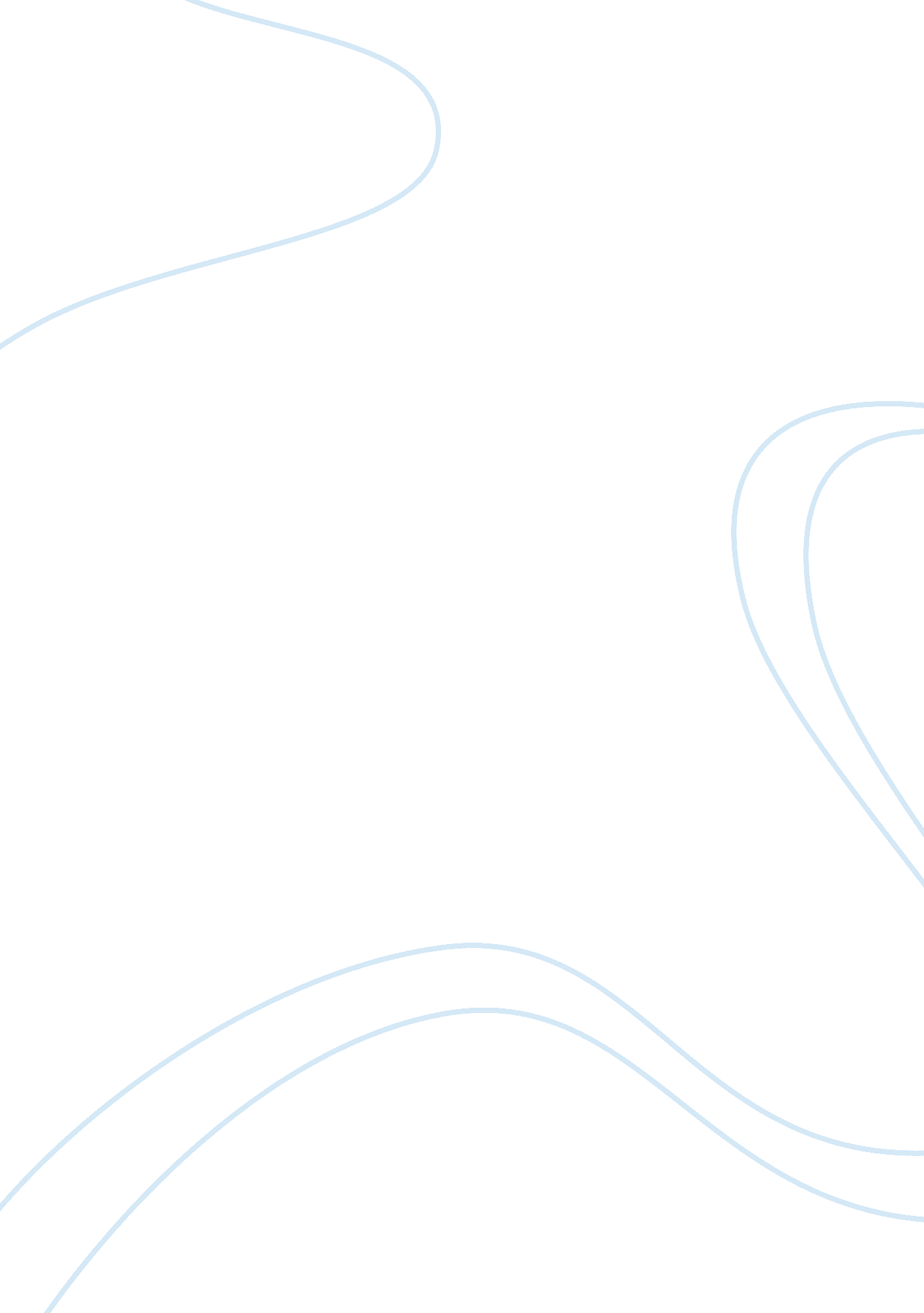 Project who moved my cheeseBusiness, Management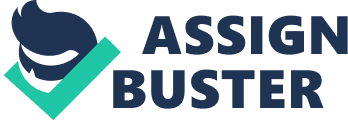 Haw reacted extremely poorly to the change. Once he found out his fortune (cheese) was gone, he reacted by withdrawing from the situation and acting dormant. He was scared to Negativity can be expressed in several ways. One such way is not searching for opportunities. In IT projects, the idea is to work on a concept that is innovative and a business solution at best. Underestimating the market leads to undermining the opportunities that are available in the market. As many opportunities are available, threats in the external environment need to be highlighted as well and dealt with resourcefully. 